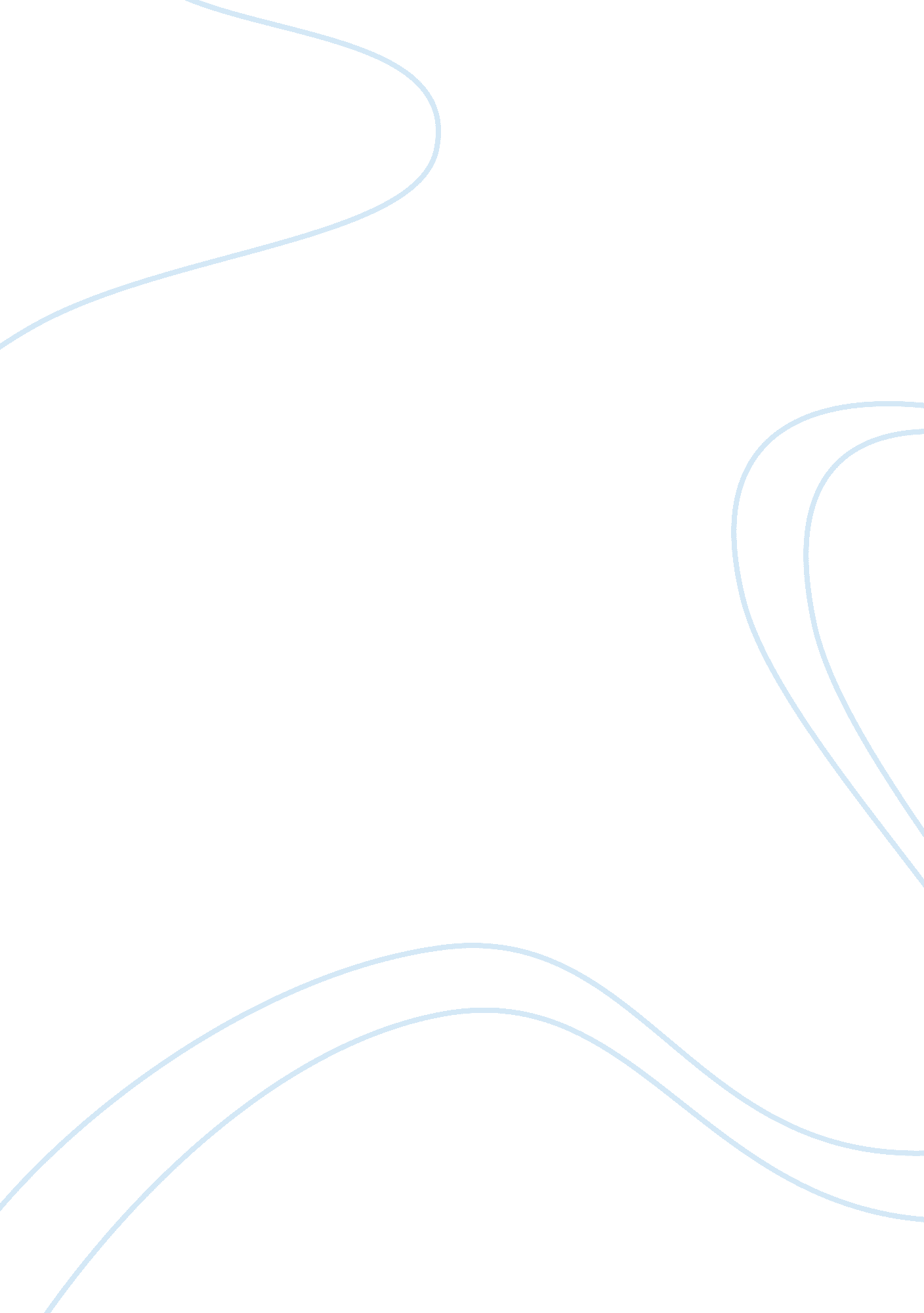 The distance combat and they had toHistory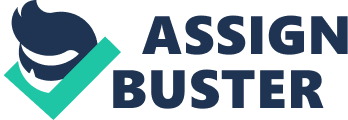 The ancient Chinese crossbow awesome . The reason I chose the ancient Chinese crossbow is because I like weapons and deadly objects. Now I also would like to say is that the crossbow is the most deadly weapon in ancient china and it is awesome but now let’s get to the main objective the crossbow history. So did you know the crossbow was made during the Warring states period? Well it was invented then and it was used in long distance combat and they had to make a armour to protect themselves from the crossbow. And as an added perk they also made a repeating crossbow. And now some more information like did you know the crossbow was also made by the greeks called the belly bow and the romans made it into the ballista we know and trust and it could be mounted, sweet right? Now for crossbow parts, did you know the string is made of twisted animal parts? So  that trigger was made of bronze. Oh they slapped a bow on a stick then the trigger.  And the firing mechanism was also made of bronze. And the crossbow bolts had two blades? So now let’s talk about how it was used. When the Chinese invented it it was meant for war purposes and it could be used while you were mounted on a horse or a chariot. And did you know that it was banned in England because it could kill a mounted knight far away? Well anyways the crossbow was the nuclear bomb in ancient China  well it wasn’t actually a bomb but you get what I mean. So it also was used in the main artillery in ancient China like it was used in extreme danger like when someone is invading ancient China. Now that concludes my report on the crossbows history, so was it interesting. Well it sure was fun and I learned that the crossbow was the nuke of ancient China and well it seems awesome and interesting. Well it was used to create a more accurate weapon in warfare back then. And that lighter versions could be used in one hand? Well that’s some more info about the crossbow hope you liked it  because that is it. 